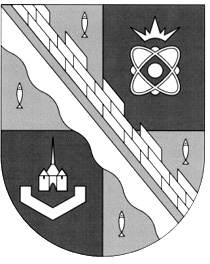                            администрация МУНИЦИПАЛЬНОГО ОБРАЗОВАНИЯ                                             СОСНОВОБОРСКИЙ ГОРОДСКОЙ ОКРУГ  ЛЕНИНГРАДСКОЙ ОБЛАСТИ                             постановление                                                         от 22/11/2021 № 2312О внесении изменений в постановление администрации Сосновоборского городского округа от 29.03.2019 № 691 «Об утверждении состава комиссии по подготовке ипроведению Всероссийской переписи населения 2020 годана территории Сосновоборского городского округа»В соответствии с организационно-штатными изменениями, администрация Сосновоборского городского округа п о с т а н о в л я е т:1. Внести изменения в постановление администрации Сосновоборского городского округа от 29.03.2019 № 691 «Об утверждении состава комиссии по подготовке и проведению Всероссийской переписи населения 2020 года на территории Сосновоборского городского округа»:1.1. Исключить из состава комиссии по подготовке и проведению Всероссийской переписи населения 2020 года на территории Сосновоборского городского округа (далее – Комиссия по ВПН-2020):- Никитину Валерию Геннадьевну;- Невскую Елену Ивановну.1.2. Включить в состав Комиссии по ВПН-2020:- Бастину Екатерину Александровну – начальника отдела по связям с общественностью (пресс – центр) Комитета по общественной безопасности и информации;- Бескровную Зинаиду Владимировну – уполномоченного по вопросам переписи населения (по согласованию);- Устинову Зою Александровну – уполномоченного по вопросам переписи населения (по согласованию);2. Общему отделу администрации (Смолкина М.С.) обнародовать настоящее постановление на электронном сайте городской газеты «Маяк». 3. Отделу по связям с общественностью (пресс-центр) Комитета по общественной безопасности и информации (Бастина Е.А.) разместить настоящее постановление на официальном сайте Сосновоборского городского округа.4. Настоящее постановление вступает в силу со дня официального обнародования.5. Контроль за исполнением настоящего постановления возложить на первого заместителя главы администрации Сосновоборского городского округа Лютикова С.Г.Глава Сосновоборского городского округа				                М.В. Воронков